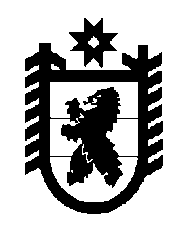 Российская Федерация Республика Карелия    РАСПОРЯЖЕНИЕГЛАВЫ РЕСПУБЛИКИ КАРЕЛИЯВнести в состав Комиссии при Главе Республики Карелия по формированию и подготовке резерва управленческих кадров Республики Карелия (далее – Комиссия), образованной Указом Главы Республики Карелия от 13 октября 2008 года № 66 «О формировании резерва управленческих кадров Республики Карелия» (Собрание законодательства Республики Карелия, 2008, № 10, ст. 1195; 2010, № 5, ст. 535; 2011, № 4, ст. 483; № 11, 
ст. 1835; 2012, № 2, ст. 237; № 9, ст. 1612; 2013, № 5, ст. 788; № 10, ст. 1819; 2014, № 3, ст. 375; № 6, ст. 1021; № 8, ст. 1412; № 10, ст. 1812; 2015, № 3, 
ст. 435; № 6, ст. 1123; № 8, ст. 1520; 2016, № 6, ст. 1235; № 10, ст. 2136; 2017, № 1, ст. 39; № 6, ст. 1080; 2018, № 3, ст. 513; № 9, ст. 1844), с изменениями, внесенными распоряжением Главы Республики Карелия от 19 октября 
2018 года № 558-р, следующие изменения:1) включить в состав Комиссии следующих лиц:Сафина Р.М. – консультант Администрации Главы Республики Карелия, секретарь Комиссии;Голубев Р.Г. – исполняющий обязанности Министра образования Республики Карелия;Посудневский А.Ю. – исполняющий обязанности директора Карельского регионального института непрерывного профессионального образования Петрозаводского государственного университета (по согласованию); 2) исключить из состава Комиссии  Жевнерову З.А., Литвинаса А.П., Морозова А.Н.           ГлаваРеспублики Карелия                                                                А.О. Парфенчиковг. Петрозаводск30 апреля 2019 года№  221-р                                                               